Подведены итоги конкурса «Мои увлечения», который проводился в ТОС Усть-Нытва.Победители:Бортникова Клавдия Максимовна (вышивка бисером) 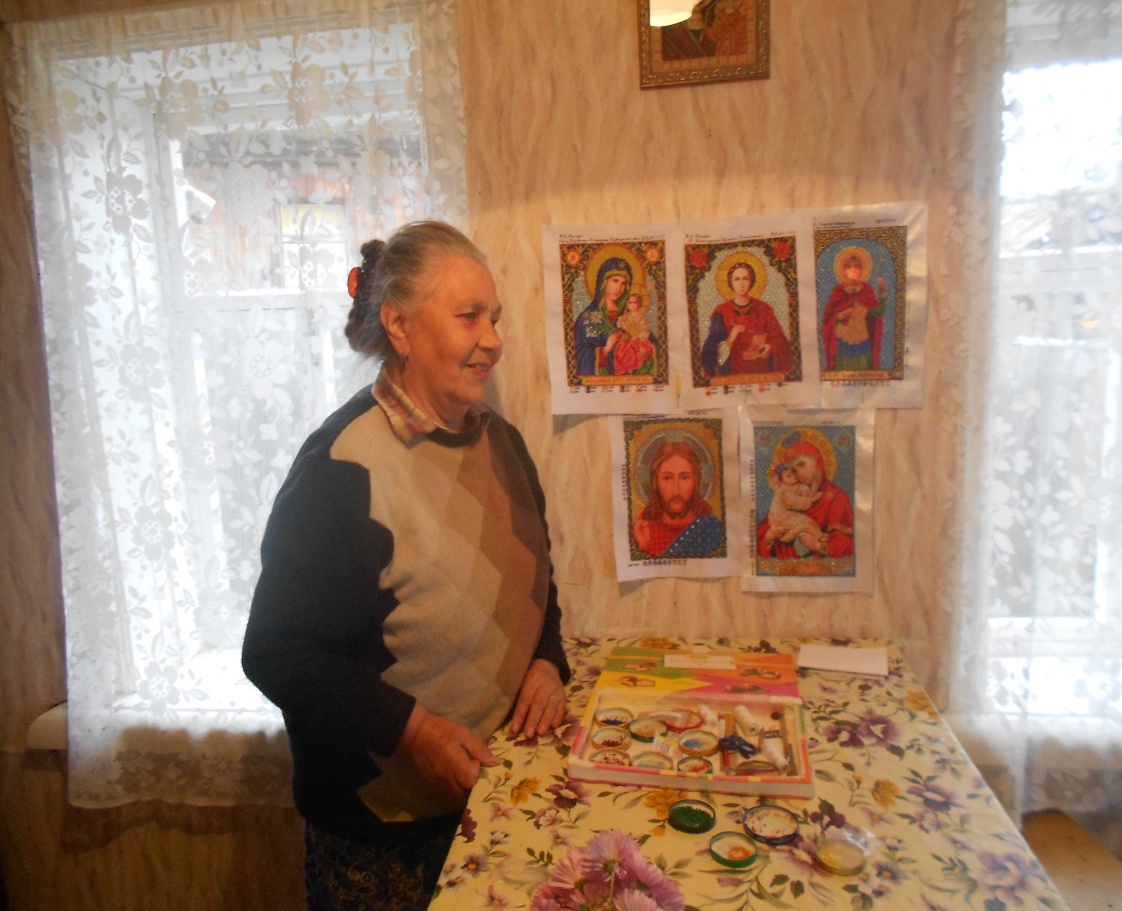 Баландина Алевтина Ивановна (вышивка крестиком)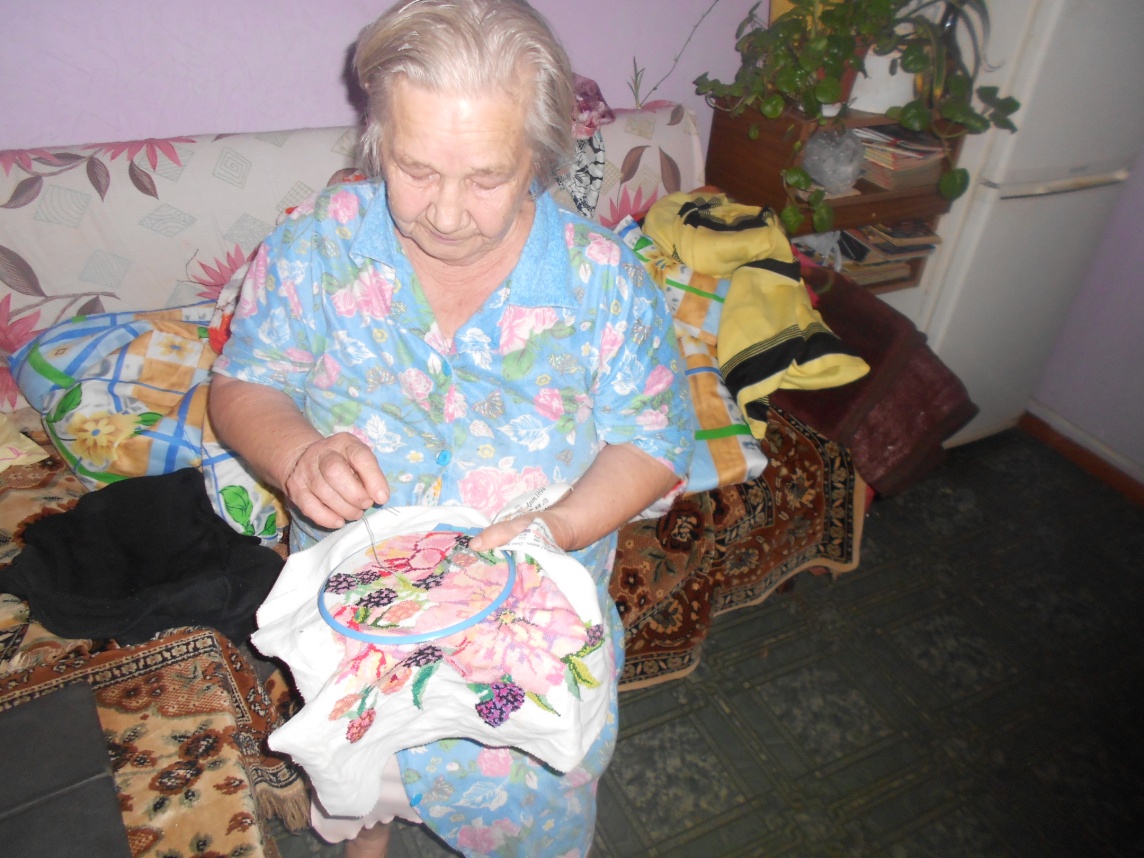 Дасюкевич Галина Николаевна (вязание ковриков и тапочек)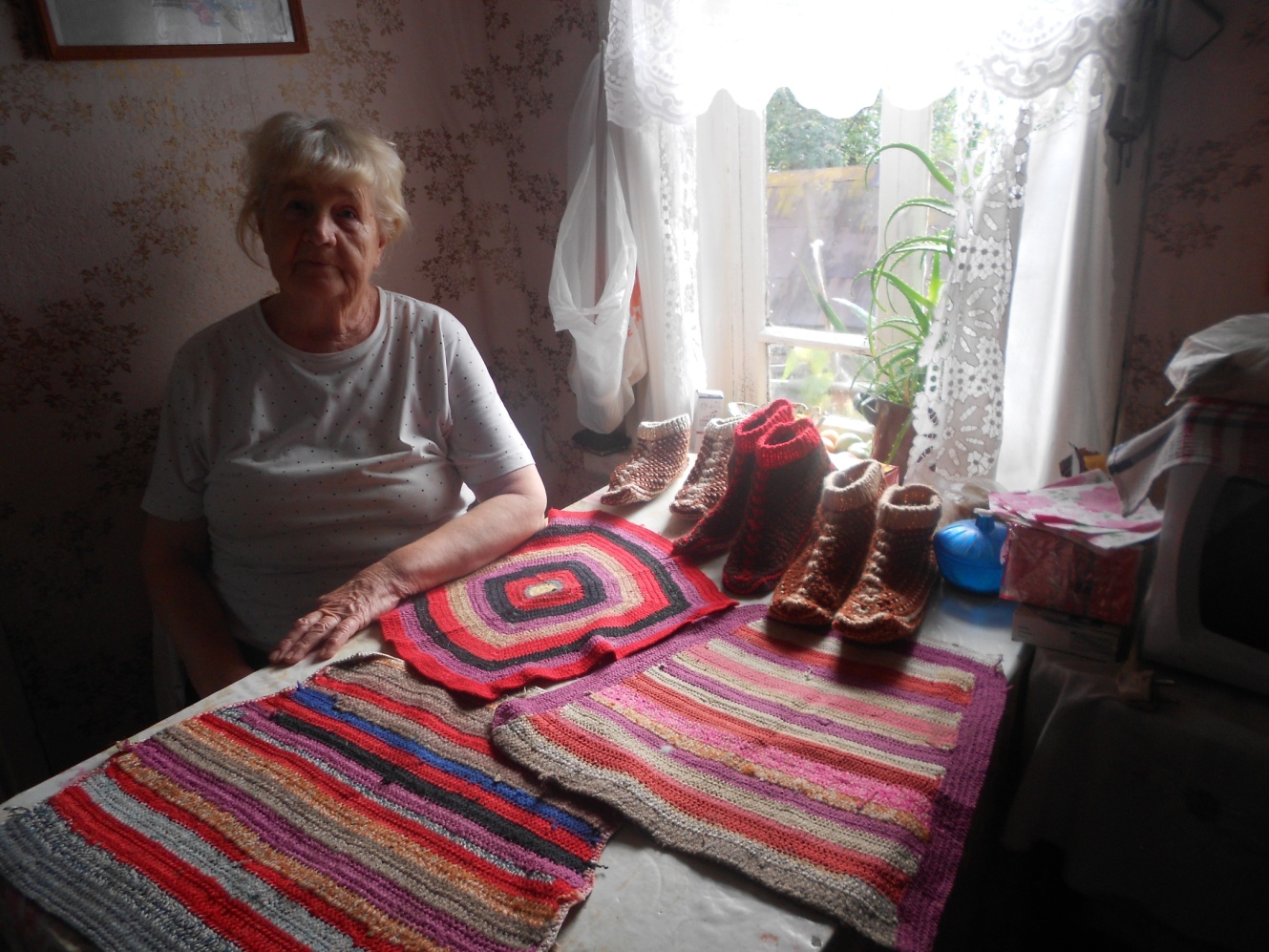 Пестрякова Людмила Алексеевна (сбор ключей)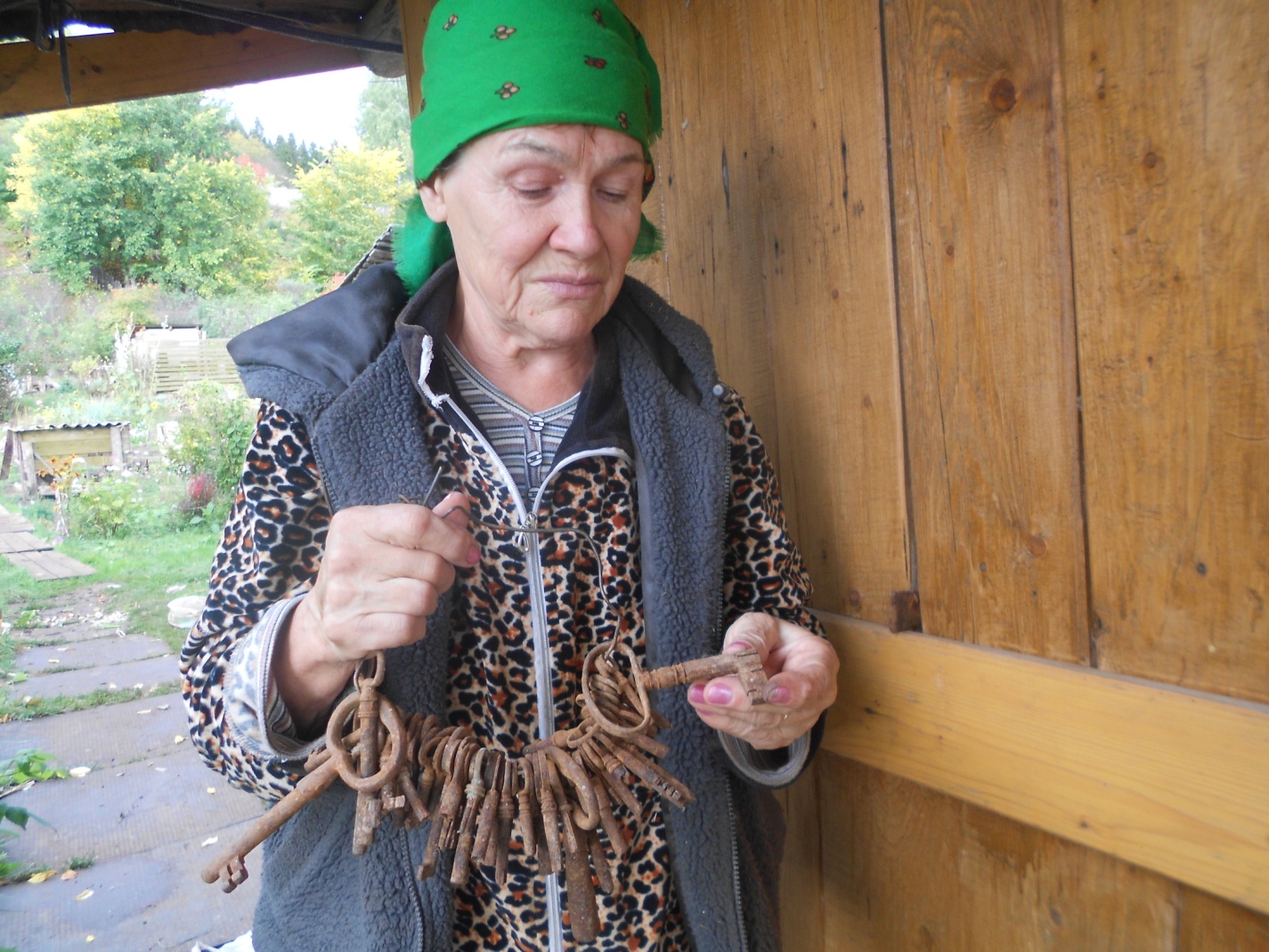 Коротаева Тамара Федоровна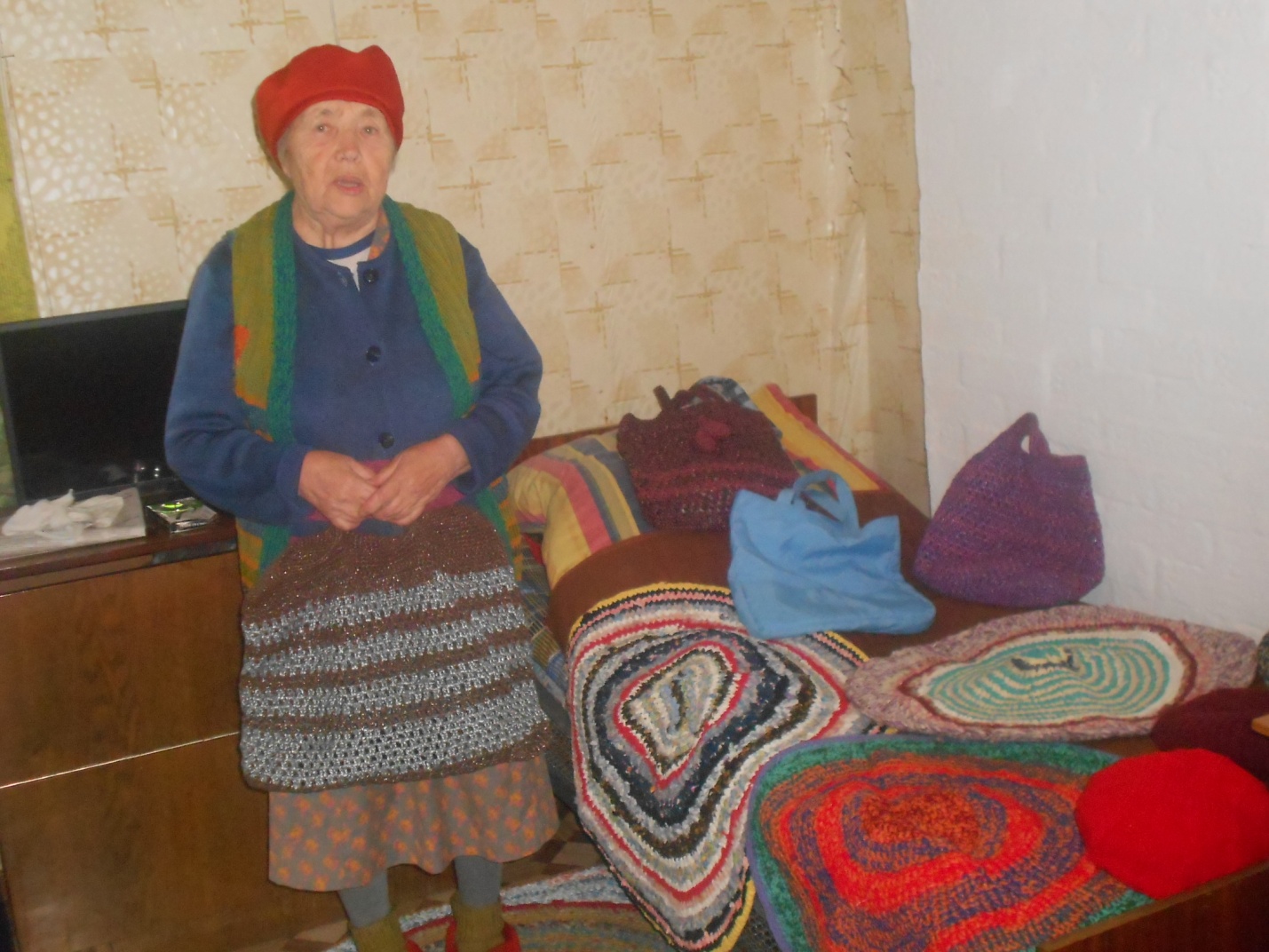 Все участники конкурса будут отмечены грамотами, победители подарками и грамотами. 